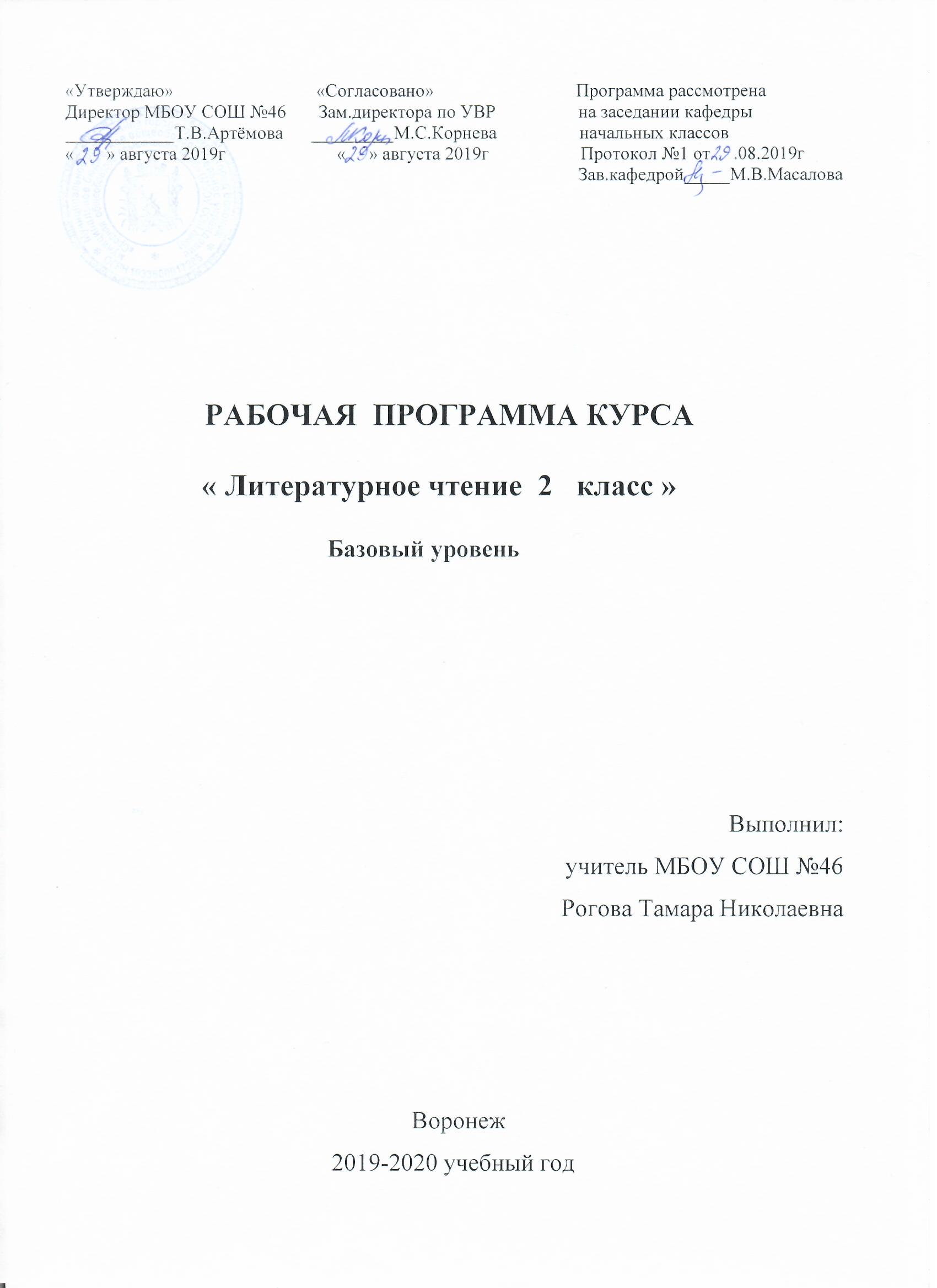 Планируемые результаты освоения предмета литературное чтение 2 классПредметныеУчащиеся научатся: Виды речевой и читательской деятельности- осознавать цель чтения в соответствии с содержанием шмуцтитула и собственным интересом к чтению;- пользоваться в читательской практике приёмами вдумчивого чтения под руководством учителя (комментированное чтение, чтение в диалоге автор – читатель);- выборочного чтения в соответствии с задачами чтения и под руководством учителя;- читать целыми словами со скоростью чтения, позволяющей понимать художественный текст;- при чтении отражать настроение автора читаемого текста;- ориентироваться в информационном аппарате учебной книги, её элементах, опираться на них при выборе книги;-находить сходные элементы в книге художественной;- просматривать и выбирать книги для самостоятельного чтения и поиска нужной информации (справочная литература) по совету взрослых; — фиксировать свои читательские успехи в «Рабочей тетради по литературному чтению»;- осмыслять нравственное содержание пословиц, поговорок, мудрых изречений русского народа, соотносить их нравственный смысл с изучаемыми произведениями и реалиями жизни;- распределять загадки на тематические группы, составлять собственные загадки на основе предложенного в учебнике алгоритма;- соотносить заголовок текста с его содержанием, осознавать взаимосвязь содержание текста с его заголовком (почему так называется);-определять характер литературных героев, приводить примеры их поступков в соответствии с качествами героя прочитанного или прослушанного текста.Учащиеся получат возможность научиться:- осознавать смысл традиций и праздников русского народа, сохранять традиции семьи и школы, осмысленно готовится к национальным праздникам; составлять высказывания о самых ярких и впечатляющих событиях, происходящих в дни семейных праздников, делиться впечатлениями о праздниках с друзьями и товарищами по классу;- употреблять пословицы и поговорки в учебных диалогах и высказываниях на заданную тему.читать вслух бегло, осознанно, без искажений, выразительно, передавая своё отношение к прочитанному, выделяя при чтении важные по смыслу слова, соблюдая паузы между предложениями и частями текста;- понимать и осознавать, почему поэт воспевает родную природу, какие чувства при этом испытывает, как это характеризует самого поэта;- рассуждать о категориях «добро» и «зло», «красиво» и «безобразно», употреблять данные понятия и их смысловые оттенки в своих оценочных высказываниях; предлагать свои варианты разрешения конфликтных ситуаций и нравственных дилемм;- пользоваться элементарными приёмами анализа текста по вопросам учителя (учебника);- осуществлять переход с уровня событий восприятия произведения к пониманию главной мысли; соотносить главную мысль произведения с пословицей или поговоркой; понимать, позицию какого героя произведения поддерживает автор, находить этому доказательства в тексте;- задавать вопросы по прочитанному произведению, находить на них ответы в тексте; находить эпизод из прочитанного произведения для ответа на вопрос или подтверждения собственного мнения;- делить текст на части; озаглавливать части, подробно пересказывать, опираясь на составленный под руководством  учителя план;- находить книги для самостоятельного чтения в различных библиотеках (школьной, домашней, городской, виртуальной и др.);- при выборе книг и поиске информации опираться на информационный аппарат книги, её элементы; получать удовольствие от самостоятельного чтения произведений различных жанров; - делиться своими впечатлениями о прочитанных книгах, участвовать в диалогах и дискуссиях о прочитанных книгах;- пользоваться тематическим каталогом в школьной библиотеке.Учащиеся научатся: Творческая деятельность- читать текст, соблюдая при чтении  орфоэпические и интонационные нормы чтения; отражая настроение автора;- пересказывать текст подробно на основе коллективно составленного плана или опорных слов под руководством учителя;- оставлять собственные высказывания на основе чтения или слушания произведений, высказывая собственное отношение к прочитанному.Учащиеся получат возможность научиться:- сочинять свои произведения малых жанров устного народного творчества  в соответствии с — жанровыми особенностями и индивидуальной задумкой;- пересказывать содержание произведения выборочно и сжато.Учащиеся научатся: Литературоведческая пропедевтика- различать потешки, небылицы, песенки, считалки, народные сказки, осознавать их культурную ценность для русского народа;- находить отличия между научно-познавательным и художественным текстом; приводить факты из текста, указывающие на его принадлежность к научно-познавательному или художественному; составлять таблицу различий;- использовать знания о рифме, особенностях жанров (стихотворения, сказки, загадки, небылицы, песенки, потешки), особенностях юмористического произведения в своей литературно- творческой деятельности.Учащиеся получат возможность научиться:- понимать особенности стихотворения: расположение строк, рифму, ритм;- определять героев басни, характеризовать их, понимать мораль и разъяснять её своими словами;- находить в произведении средства художественной выразительности (сравнение, олицетворение).МетапредметныеРегулятивные УУД- Сопоставлять цели, заявленные на шмуцтитуле с изучением материала урока в  процессе его изучения; формулировать вместе с учителем учебную задачу урока в соответствии с целями темы; принимать учебную задачу урока. Читать в соответствии с целью чтения (выразительно, целыми словами, без искажений и пр.).- Коллективно составлять план урока, продумывать возможные этапы изучения темы. Коллективно составлять план для пересказа литературного произведения. Контролировать выполнение действий в соответствии с планом. Оценивать результаты своих действий по шкале и критериям, предложенным учителем. Оценивать результаты работы сверстников по совместно выработанным критериям.- Выделять из темы урока известные знания и умения, определять круг неизвестного по изучаемой теме в мини-группе или паре. Фиксировать по ходу урока и в конце его удовлетворённость/неудовлетворённость своей работой на уроке (с помощью шкал, лесенок, разноцветных фишек и пр.), аргументировать своё позитивное отношение к своим успехам, проявлять стремление к улучшению результата в ходе выполнения учебных задач.- Анализировать причины успеха/неуспеха с помощью лесенок и оценочных шкал, формулировать их в устной форме по собственному желанию. Осознавать смысл и назначение позитивных установок на успешную работу, пользоваться ими в случае неудачи на уроке, проговаривая во внутренней речи.Познавательные УУД- Пользоваться в практической деятельности условными знаками и символами, используемыми в учебнике для передачи информации.- Пользоваться приёмами анализа и синтеза при изучении небольших литературных и научно-познавательных текстов с опорой на вопросы учителя. Понимать переносное значение образного слова, фразы или предложения, толковать их с помощью приёмов устного словесного рисования. Сравнивать и сопоставлять произведения между собой, называя общее и различное в них (лирические и прозаические произведения, басню и стихотворение, народную и литературную сказку). Сравнивать литературное произведение или эпизод из него с фрагментом музыкального произведения, репродукцией картины художника, с пословицей и поговоркой соответствующего смысла. Анализировать мотив поведения героя с помощью вопросов учителя или учебника («Рабочей тетради»). Строить рассуждение (или доказательство своей точки зрения) по теме урока из 5-6 предложений.- Осознавать сущность и значение русских народных и литературных сказок, басен И.А. Крылова как часть русской национальной культуры.- Осознавать смысл межпредметных понятий: текст поэтический и прозаический, содержание текста, тема текста и основная мысль, автор, авторская позиция, литературный и научно-познавательный текст, басня, художественные ремёсла и народные промыслы.- Проявлять индивидуальные творческие способности при составлении докучных сказок, составлении рифмовок, небольших стихотворений, в процессе чтения по ролям и инсценировании, при выполнении проектных заданий. Перебирать варианты решения нравственной проблемы, поставленной автором в произведении.- Понимать читаемое, интерпретировать смысл, читаемого, фиксировать прочитанную информацию в виде таблиц или схем (при сравнении текстов, при осмыслении структуры текста и пр.).Коммуникативные УУД- Строить рассуждение и доказательство своей точки зрения из 5-6 предложений, проявлять активность и стремление высказываться, задавать вопросы. Строить диалог в паре или группе, задавать вопросы на уточнение. Строить связное высказывание из  5-6 предложений по предложенной теме.- Оформлять 1-2 слайда к проекту, письменно фиксируя основные положения устного высказывания.- Прислушиваться к партнёру по общению (деятельности), фиксировать его основные мысли и идеи, аргументы, запоминать их, приводить свои. Не конфликтовать, осознавать конструктивность диалога, использовать вежливые слова.- Аргументировать свою точку зрения в процессе размышлений над поступками литературных героев, оценивать поступок героя, учитывая его мотив, используя речевые оценочные средства  (вежливо/невежливо, достойно/недостойно, искренне/лживо,  нравственно/ безнравственно и др.).- Принимать и сохранять цель деятельности коллектива или малой группы (пары), участвовать в выработке путей её достижения, участвовать в распределении функций и ролей в совместной деятельности.- Вырабатывать совместно критерии оценивания выполнения того или иного задания (упражнения). Оценивать достижения сверстников по выработанным критериям. Оценивать по предложенным учителем критериям поступки литературных героев, проводить аналогии со своим поведением в различных ситуациях.- Выражать готовность идти на компромиссы, предлагать варианты и способы погашения конфликтов. Употреблять вежливые формы обращения к участникам диалога. Находить примеры использования вежливых слов и выражений в текстах изучаемых произведений, описываемых конфликтную ситуацию.- Находить нужную информацию через беседу со взрослыми, через учебные книги, словари, справочники, энциклопедии для детей, через сеть Интернет. Готовить небольшую презентацию (5-6 слайдов) с помощью взрослых (родителей, воспитателя ГПД и пр.) по теме проекта, озвучивать её с опорой на слайды.Личностные- Осознавать через чтение художественных произведений основные ценности взаимоотношений в семье (любовь и уважение, сочувствие, взаимопомощь, взаимовыручка).- Испытывать чувство гордости при чтении произведений писателей-классиков,  поэтов и разнообразных жанров УНТ, озвучивать свои чувства в высказываниях при работе с художественными произведениями.- Осознавать свою принадлежность к определённому этносу, высказывать уважительное отношение к другим народам в ходе рассуждений и бесед при изучении произведений других народов.- Проявлять позитивные чувства по отношению к произведениям родных писателей и поэтов, подбирать схожие по тематике и нравственной проблематике произведения других народов, проявлять чувство уважения к авторам других народностей.- Иметь представление о существовании других народов и культур, называть наиболее известные, близкие собственному опыту и представлениям (н-р, татарскую, коми, чеченскую и др.).- Допускать существование других точек зрения, выслушивать собеседника, не перебивать, высказывать свою точку зрения спокойно, приводя веские аргументы и факты. Задумываться о причине возникновения конфликтной ситуации.- Проявлять интерес к чтению литературных произведений на уроках и дома, в свободное время посещать библиотеку, готовить материал к урокам, обращаясь к разнообразным источникам информации.- Проявлять интерес к изучению творчества авторов, называть любимых авторов, обосновывать свой выбор.- Включаться в литературно-творческую деятельность на уроке и дома по собственному желанию, осознавать её необходимость для развития собственных способностей.- Знать о правилах школьной жизни, осознанно применять их на уроках литературного чтения, обосновывать их существование и пользу для ученика. Приводить примеры «высокого» ученичества из прочитанных произведений.- Пользоваться предлагаемыми учителем формами самооценки и взаимооценки.- Знать, в чём проявляется ответственность и безответственность поведения.- Понимать, что значит быть самостоятельным и несамостоятельным при выполнении каких-либо заданий на уроках и дома.- Приводить примеры ответственного/безответственного, самостоятельного / несамостоятельного поведения героя литературного произведения.- Делать выводы о степени своей ответственности и самостоятельности.- Замечать красоту поэтического слова, указывать на образные слова и выражения, которые использованы автором для создания художественного образа.- Доказывать необходимость использования тех или иных языковых средств для выразительности, яркости, точности и лаконичности описания.- Выписывать лучшие поэтические обороты в «Словарик настроений» или «Словарик образов» (по темам: небо, звёзды, ветер, тучи, река, горы и пр.).- Использовать понравившиеся сравнения, эпитеты и метафоры в своих художественных высказываниях, УСР.- Фиксировать свои чувства и эмоции, связанные с чтением поэтических текстов и текстов-описаний в «радуге чувств», объяснять, почему разные чувства обозначены различной цветовой гаммой.- Отслеживать эстетические и нравственные чувства героев прозы, в том числе сказки, делать выводы о том, что идеалы, к которым стремятся герои литературных произведений – это идеалы автора, его ценности, к которым он стремится приобщить читателя.- Различать морально-нравственные нормы, соотносить их с поступками литературных героев, доказывать соответствие.- Предлагать варианты решения морально-нравственных дилемм.- Строить морально-этическое суждение из 5-6 предложений на основе моральных понятий и норм о поступке того или иного персонажа произведения.- Проявлять доброжелательность по отношению к другим при работе в группе, уметь слушать других, высказывать собственное мнение без агрессии и раздражения, помня, что более сильным орудием является подтверждение своего мнения аргументами и фактами.- Знать приёмы сохранения зрения и осанки при чтении книги и работы с компьютером.- Пользоваться основными приёмами сбережения зрения и осанки, делать гимнастику для глаз и туловища, следя за своим состоянием усталости.- Предлагать свои способы сохранения зрения и осанки.- Пользоваться изученными приёмами сохранения здоровья в домашних условиях.СОДЕРЖАНИЕ РАБОЧЕЙ ПРОГРАММЫ по литературному чтению 2 класс (140 ч)Содержание рабочей программы определено с учётом особенностей изучения предмета в классе, занимающегося по УМК «Школа России».В круг чтения детей входят произведения, представляющие все области литературного творчества: фольклор, русская и зарубежная классика, современная отечественная и зарубежная литература. Разделы состоят из произведений, составляющих золотой фонд детской литературы. Значительное место отведено произведениям современных писателей. Внутри литературных разделов выделяются тематические подборки произведений о природе и детях, юмористические произведения, а также стихи и рассказы из детских журналов.Введение. Знакомство с учебником.(1 ч)Самое великое чудо на свете (4 ч) Знакомство с названием раздела. Выставка книг по теме. Проект «О чем может рассказать школьная библиотека». Старинные и современные книги. Сравнение книг. Читателю.Р. Сеф.Устное народное творчество (15 ч)Русские народные песни, потешки и прибаутки, считалки, небылицы и перевёртыши, загадки, пословицы и поговорки.Сказки о животных, бытовые и волшебные («Сказка по лесу идёт…» Ю. Мориц, «Петушок и бобовое зёрнышко», «У страха глаза велики», «Лиса и тетерев», «Лиса и журавль», «Каша из топора», «Гуси – лебеди»).Люблю природу русскую. Осень (8 ч)Ф. Тютчев «Есть в осени первоначальной…», К. Бальмонт «Поспевает брусника», А. Плещеев «Осень наступила…», А. Фет «Ласточки пропали…», А. Толстой «Осень. Обсыпается весь наш бедный сад…», С. Есенин «Закружилась листва золотая…», В. Брюсов «Сухие листья», И. Токмакова «Опустел скворечник…», В. Берестов «Хитрые грибы», «Грибы» (из энциклопедии), М. Пришвин «Осеннее утро», И. Бунин «Сегодня так светло кругом», Г. Сапгир «Считалочка».Русские писатели (14ч)А. Пушкин «У лукоморья дуб зелёный…»,  «Вот север тучи нагоняя», «Зима! Крестьянин, торжествуя…», «Сказка о рыбаке и рыбке». И. Крылов «Лебедь, Рак и Щука», «Стрекоза и Муравей». Л. Толстой «Старый дед и внучек». Л.Н. Толстой «Старый дед и внучек», «Филипок», «Правда всего дороже», «Котёнок», И. Токмакова «Десять птичек - стайка», Ю. Могутин «Над речушкою…».О братьях наших меньших (12 ч)Н. Сладков «Они и мы», А. Шибаев «Кто кем становится?», Б. Заходер «Плачет киска в коридоре...», В. Берестов. «Кошкин щенок», М. Пришвин «Ребята и утята», Е. Чарушин. «Страшный рассказ», Б. Житков. «Храбрый утёнок»,  В. Бианки «Музыкант», «Сова»,С. Брезкун «Грянул громко крик вороны…», М. Бородицкая «Грачиха».Из детских журналов (9 ч)Д. Хармс «Игра», «Вы знаете?..», Д. Хармс, С. Маршак «Весёлые чижи», Д. Хармс «Что это было?», Н. Гернет, Д. Хармс «Очень-очень вкусный пирог», Ю. Владимиров «Чудаки», А. Введенский «Учёный Петя», «Лошадка», Д. Хармс «Весёлый старичок».Люблю природу русскую. Зима (9 ч)И. Бунин «Зимним холодом...», К. Бальмонт «Светло-пушистая...», Я. Аким «Утром кот...», Ф. Тютчев « Чародейкою зимой…», С. Есенин «Поёт зима — аукает...», «Берёза»; русская народная сказка «Два Мороза», С. Михалков «Новогодняя быль», А. Барто «Дело было в январе…», С. Дрожжин «Улицей гуляет…», С. Погореловский «В гору…»,А. Прокофьев «Как на горке…»Писатели — детям (18 ч)Произведения о детях, о природе, написанные К. И. Чуковским («Путаница», «Радость»), С. Я. Маршаком («Кот и лодыри»), С. В. Михалковым («Мой секрет», «Сила воли», «Мой щенок»), А. Л. Барто («Верёвочка», «Мы не заметили жука...», «В школу», «Вовка — добрая душа»), Н. Н. Носовым («Затейники», «Живая шляпа»).Я и мои друзья (10 ч)В. Берестов. «За игрой», Э. Мошковская. «Я ушел в свою обиду...», В. Берестов. «Гляжу с высоты...», В. Лунин. «Я и Вовка», Н. Булгаков.  «Анна, не грусти!», Ю. Ермолаев. «Два пирожных», В. Осеева. «Хорошее».Люблю природу русскую. Весна (10 ч)Ф. Тютчев «Зима недаром злится», «Весенние воды»; А. Плещеев «Весна», «Сельская песенка»; А. Блок «На лугу»; С. Маршак «Снег теперь уже не тот»; И. Бунин «Матери»; А. Плещеев «В бурю»; Е. Благинина «Посидим в тишине»; Э. Мошковская «Я маму мою обидел».И в шутку и всерьёз (14 ч)Б. Заходер «Товарищам детям», «Что красивей всего?», «Песенки Винни Пуха»; Э. Успенский «Чебурашка», «Если был бы я девчонкой...», «Над нашей квартирой», «Память»; В. Берестов «Знакомый», «Путешественники», «Кисточка»; И. Токмакова «Плим», «В чудной стране», Г. Остер «Будем знакомы».Литература зарубежных стран (16 ч) Детский фольклор стран Западной Европы и Америки, произведения зарубежных классиков («Бульдог по кличке Дог», «Перчатки», «Храбрецы», «Сюзон и мотылек», «Знают мамы, знают дети»). Сказки Ш. Перро («Кот в сапогах», «Красная Шапочка»), Г. X. Андерсена («Принцесса на горошине»), Э. Хогарт («Мафин и паук»). Обобщение пройденного материала (2 ч).Резерв (4 ч)Календарно-тематическое планирование по литературному чтению 2 класс№ п/пТемаКол-во часов1Введение. Знакомство с учебником.12Самое великое чудо на свете43Устное народное творчество154Люблю природу русскую. Осень85Русские писатели146О братьях наших меньших127Из детских журналов98Люблю природу русскую. Зима99Писатели - детям1810Я и мои друзья1011Люблю природу русскую. Весна1012И в шутку и всерьёз1413Литература зарубежных стран16Итого Итого 140 часов№ п/пДата пландата факт1Введение. Знакомство с учебником.Самое великое чудо на свете (4 ч)Самое великое чудо на свете (4 ч)Самое великое чудо на свете (4 ч)Самое великое чудо на свете (4 ч)2Игра «Крестики – нолики». Знакомство с миром литературного чтения. Пословицы.3Самое великое чудо на свете. Правила обращения с книгами. Составление рассказа
по картинке. 4Библиотеки. Знакомство с работой школьной библиотеки. Экскурсия.5Книги. История создания книг. Правила пользования книгой. Устное народное творчество (15 ч)Устное народное творчество (15 ч)Устное народное творчество (15 ч)Устное народное творчество (15 ч)6Устное народное творчество.  Значение понятия  «устное народное творчество». Содержание раздела. Народная мудрость.7Русские народные песни. Знакомство с малыми фольклорными жанрами. Рифма. 8Потешки, прибаутки. Различие жанров устного народного творчества.  Выразительное чтение потешек и прибауток 9Скороговорки, считалки, небылицы. Подбор нужной интонации  и ритма для чтения считалок и небылиц. Соревнование в темповом чтении скороговорок.  10Загадки, пословицы, поговорки. Особенности загадок и пословиц. Отработка навыков чтения.11Народные сказки.Ю. Мориц «Сказка по лесу идёт..». Особенности народной сказки и ее поучительное значение. Выборочное чтение, пересказ по рисункам12Русская народная сказка «Петушок и бобовое зёрнышко».  Приёмы выразительного чтения произведения. Главная мысль произведения. 13Русская народная сказка «У страха глаза велики». Понятие «бытовая сказка». Деление текста на части, оставление плана, пересказ сказки по плану.14Русская народная сказка «Лиса
и тетерев». Понятие «сказка о животных». Слушание, отработка навыков выразительного чтения и пересказа.15Русская народная сказка о животных «Лиса и журавль». Смысл и значение пословиц. Восстанавление последовательности событий в сказке, пересказ.16Русская народная сказка (бытовая). «Каша из топора». Отработка навыков выразительного чтения, пересказ с опорой на картинный план. 17Русская народная сказка (волшебная) «Гуси-лебеди». Характеристика героев сказки. Деление текста на части, составление плана.18Русская народная сказка (волшебная) «Гуси-лебеди».19«Сказки к нам приходят...» 
(викторина по сказкам). Ответы  на вопросы, отгадывание названия сказки по опорным словам, кроссворд.20КВН «Обожаемые сказки». Тест № 1  (обобщение и систематизация знаний).Люблю природу русскую. Осень (8 ч)Люблю природу русскую. Осень (8 ч)Люблю природу русскую. Осень (8 ч)Люблю природу русскую. Осень (8 ч)21Люблю природу русскую. Осень. Образ осени в загадках. Словесное рисование картины осенней природы.22Ф. Тютчев стихотворение«Есть в осени первоначальной...».  Отработка навыков выразительного чтения стихотворения.23К. Бальмонт стихотворение «Поспевает брусника…»,А. Плещеев стихотворение«Осень наступила…». Ритм и мелодия стихотворной речи. Упражнение в правильном чтении стихов.24А. Фет стихотворение«Ласточки пропали». Выразительное чтение, описание и анализирование поэтического образа осени в стихах.  (освоение нового материала)25Осенние листья. Образ осени в произведениях разных поэтов. Выразительное чтение стихотворений наизусть.  (решение частных задач)26В. Берестов стихотворение «Хитрые грибы». Стихотворный и прозаический текст. Выразительное чтение, словесное рисование.
(освоение нового материала)27М. Пришвин рассказ «Осеннее утро»,И. Бунин стихотворение «Сегодня так светло кругом…». Слушание, выборочное чтение, словесное рисование.(освоение нового материала)28Обобщение по разделу «Люблюприроду русскую. Осень».  Проверочная работа по разделу. Тест №2(обобщение и систематизация знаний)Русские писатели (14 ч)Русские писатели (14 ч)Русские писатели (14 ч)Русские писатели (14 ч)29А. Пушкин вступлением к поэме «Руслан и Людмила»«У лукоморья дуб зелёный…». 30Стихи А. Пушкина «Вот север, тучи…», «Зима…».  Чтение произведения вслух с постепенным переходом на чтение про себя. Средства художественной выразительности.31А. Пушкин литературная сказка «Сказка о рыбаке и рыбке» и другие сказки. Выразительное чтение произведения, деление текста на части, характеристика героев по плану. (освоение нового материала)32А. Пушкин литературная сказка «Сказка о рыбаке и рыбке» и другие сказки. Чтение сказки по частям, озаглавливание, словесное рисование(решение частных задач).33А. Пушкин литературная сказка «Сказка о рыбаке и рыбке» и другие сказки. Творческий пересказ текста (от лица героя, от автора), дополнение текста (решение частных задач)34Обобщение по теме «Сказки А. Пушкина».35И.А.  Крылов басня «Лебедь, Рак и Щука». Характерные признаки басни. Выборочное чтение. (освоение нового материала36И. Крылов басня «Стрекоза и Муравей». Особенности басенного текста. Чтение басни по ролям.(освоение нового материала)37Л. Толстой  рассказ «Старый дед и внучек». Биографические сведения об авторе. Понятие «быль».  Характеристика героев рассказа на основе анализа их поступков38Л. Толстой рассказ «Филипок». Выразительное чтение рассказа, деление текста на части, составление плана.39Л. Толстой рассказ «Филипок». Выразительное чтение рассказа, деление текста на части, составление плана. Пересказ.40Л. Н. Толстой рассказы «Котёнок», «Правда всего дороже». Слушание, деление текста на части для пересказа, определение главной мысли каждой части, составление  плана, пересказ текста подробно и выборочно.41Весёлые стихи. Знакомство со стихотворениями И. Токмаковой, Ю. Могутина.  Отработка навыков выразительного чтения.42Обобщение по разделу «Русские писатели». проверочная работа. Тест № 3.О братьях наших меньших (12 ч)О братьях наших меньших (12 ч)О братьях наших меньших (12 ч)О братьях наших меньших (12 ч)43О братьях наших меньших. А. Шибаева «Кто кем станет?».  Чтение вслух с постепенным переходом на чтение про себя.44Б. Заходер стихотворение «Плачет киска в коридоре…»,И. Пивоварова стихотворение «Жила- была собака…». 45В. Берестов стихотворение «Кошкин щенок». 46Внеклассное чтение. Домашние животные. Сказка «Как собака друга искала». Чтение по ролям, пересказ текста.47М. Пришвин рассказ «Ребята и утята». Слушание, выразительное чтение рассказа. 48М. Пришвин рассказ «Ребята и утята». Выборочное чтение, выделение смысловых частей, составление  плана рассказа.49Е. Чарушин «Страшный рассказ».  Слушание. Понятие «логическое ударение».  Чтение вслух с постепенным переходом на чтение50Е. Чарушин «Страшный рассказ». Определение последовательности событий, составление  плана, пересказ подробно по плану.51Б. Житков литературная сказка «Храбрый утёнок». 52В. Бианки рассказ «Музыкант». 53В. Бианки рассказ «Сова». 54Обобщение по разделу «О братьях наших меньших». Проверочная работа по разделу. Тест №4.Из детских журналов (9 ч)Из детских журналов (9 ч)Из детских журналов (9 ч)Из детских журналов (9 ч)55Внеклассное чтение. Из детских журналов. Проект «Мой любимый детский журнал». Сбор информации, обмен мнениями.56Д. Хармс стихотворение «Игра». Биографические сведения об авторе. Знакомство со стихотворением, придумывание вопросов по содержанию, выразительное чтение.57Д. Хармс стихотворение «Вы знаете?». Небылица. Чтение по ролям, работа с иллюстрацией, выразительное чтение.58Д. Хармс, С. М. Маршак стихотворение «Весёлые чижи». Чтение стихотворного текста с различными речевыми задачами.59Д. Хармс стихотворение «Что это было?». Отработка навыков выразительного чтения и чёткой дикции, подбор рифмы. 60Н. Гернет, Д. Хармс стихотворение «Очень- очень вкусный пирог». Выразительное чтение, работа с иллюстрациями, составление вопросов  по содержанию.61Ю. Владимиров стихотворение «Чудаки». Слушание, выразительное чтение, словарно-лексическая работа, составление вопросов по содержанию.62А. Введенский стихотворения «Учёный Петя», «Лошадка». Отработка навыков выразительного чтение, составление вопросов по содержанию, выбор заголовка.63Обобщение по разделу «Из детских журналов». Проект «Мой любимый детский журнал». Проверочная работа по разделу. Тест № 5.Люблю природу русскую. Зима (9 ч)Люблю природу русскую. Зима (9 ч)Люблю природу русскую. Зима (9 ч)Люблю природу русскую. Зима (9 ч)64Люблю природу русскую. Зима. Зимние загадки. Соотнесениезагадки и отгадки.65Стихи о первом снеге. Стихотворения И. Бунина, К. Бальмонта и Я. Акимова о зиме. Слушание, анализ и сравнение произведений разных поэтов на одну тему, выразительное чтение.66Ф. Тютчев стихотворение «Чародейкою Зимою…».  Отработка навыка выразительного чтения, рисование словесных  картин зимней природы с опорой на текст стихотворения.67С. Есенин стихотворения «Поёт зима – аукает…», «Берёза».  Биографические сведения об авторе. Понятия  метафора и олицетворение.  Устное сочинение повествовательногохарактера с элементами рассуждения и описания. 68Русская народная сказка (бытовая) «Два Мороза». Выразительное чтение, характеристика героев произведения на основе их поступков.69С. Михалков «Новогодняя быль».  Слушание, отработка навыков  беглого осознанного чтения. Создание небольшого  устного текста  на новогоднюю тему.70А. Барто стихотворение  «Дело было в январе…». Биографические сведения об авторе. Отработка  навыков выразительного чтения, словесное рисование  картины зимней природы с опорой на текст стихотворения.71Обобщение по разделу «Люблю природу русскую. Зима». Проверочная работа. Тест № 6.72Внеклассное чтение. Игра «Поле чудес».  Обобщение знаний по прочитанным произведениям. Смысловое чтение.Писатели – детям (18 ч)Писатели – детям (18 ч)Писатели – детям (18 ч)Писатели – детям (18 ч)73Писатели детям. Знакомство с содержанием нового раздела. Виды малых жанров фольклора. Рифма.74К. Чуковский стихотворение «Путаница».  Знакомство с биографией и историей сочинения стихотворений. Чтение стихотворения  по ролям, словарно-лексическая работа.75К. Чуковский стихотворение «Радость». Слушание, выразительное чтение наизусть, особенности рифмы.76К. Чуковский стихотворение «Федорино горе». Слушание, словарно-лексическая работа, характеристика  главного героя по его поступкам.77К. Чуковский стихотворение «Федорино горе». Смысл и особенности юмористического произведения. Чтение по ролям.  78С. Маршак стихотворение «Кот и лодыри».Биографические сведения об авторе. Слушание, словарно-лексическая работа, чтение в лицах.79С. Михалков стихотворения «Мой секрет», «Сила воли».  Биографические сведения об авторе, слушание, выразительное чтение, характеристика героя произведения с опорой на его поступки.80С. Михалков стихотворение «Мой щенок». Выразительное чтение, ответы на вопросы по содержанию с помощью цитат, деление стихотворного текста на смысловые части.81А. Барто стихотворение «Верёвочка». Биографические сведения об авторе, рассказ о героях, , выразительное чтение  наизусть.82А. Барто стихотворения «Мы не заметили жука», «В школу».  Понятие «звукопись». Слушание, выразительное чтение, ответы на вопросы по содержанию.83А. Барто стихотворение «Вовка – добрая душа». Чтение в паре, рассказ о героях, оценка их поступков.84Н. Н. Носов рассказ «Затейники». Биографические сведения об авторе, первичное чтение,  пересказ текста подробно на основе самостоятельно составленного плана.85Н. Н. Носов рассказ «Живая шляпа». Чтение по ролям, в паре, характеристика героев произведения.86Н. Н. Носов рассказ «Живая шляпа». Выборочное чтение, самостоятельное составление плана, пересказ текста с опорой на план.87Н. Н. Носов рассказ «На горке». Слушание, выразительное чтение, ответы  на вопросы по содержанию строчками из текста.88Н. Н. Носов рассказ «На горке». Пересказ текста  на основе самостоятельно составленного картинного и цитатного плана. Характеристика героя и его поступков.89Обобщение по разделу «Писатели детям». Проверочная работа Тест № 7.Я и мои друзья (10 ч)Я и мои друзья (10 ч)Я и мои друзья (10 ч)Я и мои друзья (10 ч)90Я и мои друзья. Знакомство с новым разделом. Беседа о дружбе и друзьях. Стихи о дружбе и друзьях. В. Берестов, Э. Мошковская. Чтение вслух с постепенным переходом на чтение про себя.91Стихи о дружбе и обидах. В. Лунин «Я и Вовка». Слушание, выразительное чтение, работа с пословицей.92Н. Булгаков «Анна, не грусти!». Целостное восприятие,  деление текста на части, составление  плана, пересказ от первого лица.93Ю. Ермолаев рассказ «Два пирожных». Слушание, чтение по ролям, пересказ текста на основе самостоятельно составленного плана.94В. Осеева рассказ «Волшебное слово». Биографические сведения об авторе, знакомство с содержанием рассказа, ответы на вопросы по содержанию цитатами из текста, смысловое чтение.95В. Осеева рассказ «Волшебное слово». Деление текста на части, пересказ текста на основе самостоятельно составленного плана, характеристика героев.96В. Осеева рассказ «Хорошее». Биографические сведения об авторе, самостоятельное чтение текста, характеристика поступков героев,  составление плана, пересказ.97В. Осеева рассказ «Почему?». Чтение вслух с постепенным переходом на чтение про себя, характеристика поступков героев, работа с пословицей.98В. Осеева рассказ «Почему?». Подбор заголовков к частям рассказа, составление плана; пересказ текста подробно по плану.99Обобщение по разделу «Я и мои друзья». Тест № 8. Внеклассное чтение. произведения о сверстниках.Люблю природу русскую. Весна (10 ч)Люблю природу русскую. Весна (10 ч)Люблю природу русскую. Весна (10 ч)Люблю природу русскую. Весна (10 ч)100Люблю природу русскую. Весна. Знакомство с содержанием нового раздела. Весенние загадки, весенние приметы и изменения в природе.101Стихи Ф. Тютчева о весне «Зима не даром злится», «Весенние воды». Биографические сведения об авторе, выразительное чтение стихотворений, словесное рисование.102Стихи А. Плещеева о весне «Весна», «Сельская песенка». Биографические сведения об авторе, выразительное чтение стихотворений по книге и наизусть.103А. Блок стихотворение «На лугу». Выразительное чтение стихотворений по книге и наизусть, самостоятельное придумывание вопросов к стихотворению.104С. Маршак стихотворение «Снег теперь уже не тот…». Биографические сведения об авторе, слушание, словарно-лексическая работа, самостоятельное придумывание вопросов к стихотворению, выразительное чтение.105И. Бунин стихотворение  «Матери». Беседа об уважении и любви к матери. Слушание, словарно-лексическая работа, выразительное чтение.106А. Плещеев стихотворение  «В бурю». Слушание, словарно-лексическая работа, выразительное чтение.107Е. Благинина стихотворение «Посидим в тишине»,Э. Мошковская стихотворение «Я мою маму обидел…». Слушание, словарно-лексическая работа, выразительное чтение.108Обобщение по разделу «Люблю природу русскую. Весна». Тест № 9.109Внеклассное чтение. стихи о весне.И в шутку и всерьёз (14 ч)И в шутку и всерьёз (14 ч)И в шутку и всерьёз (14 ч)И в шутку и всерьёз (14 ч)110И в шутку и всерьёз. Занкомство с содержанием  раздела. Выразительное чтение, ответы на вопросы.111Б. Заходер стихотворения «Товарищам детям», «Что красивей всего?». Биографические сведения об авторе, слушание, словарно-лексическая работа, чтение вслух и про себя.112Б. Заходер стихотворение «Песенки Винни-Пуха». Слушание, выразительное чтение, ответы на вопросы.113Б. Заходер стихотворение «Песенки Винни-Пуха». Сравнение  героев произведения, чтение стихотворения  на основе ритма.114Э. Успенский литературная сказка «Чебурашка». Биографические сведения об авторе, слушание, характеристика героев и их поступков, восстановление последовательности по вопросам.115Э. Успенский литературная сказка «Чебурашка», стихотворение «Если был бы я девчонкой…» . краткий пересказ текста, выразительное чтение. 116Стихи Э. Успенского. Чтение стихотворений наизусть и по книге, характеристика героев и их поступков.117Стихи В. Берестова. Понятие «олицетворение». Чтение вслух и про себя, анализ заголовка.118Стихи И. Токмаковой. Отработка техники выразительного чтения, характеристика героев.119Г. Остер рассказ «Будем знакомы». Биографические сведения об авторе, слушание, выразительное чтение, инсценирование отрывка.120Г. Остер рассказ «Будем знакомы». Правила и способы знакомства. Деление текста  на части, самостоятельное составление  плана, пересказ по плану.121В. Драгунский рассказ «Всё тайное становится явным». Биографические сведения об авторе, слушание, главная мысль, чтение вслух с постепенным увеличением темпа чтения и переходом на чтение про себя.122В. Драгунский рассказ «Всё тайное становится явным». Анализ поступков героев. Деление текста  на части, самостоятельное составление  плана, пересказ по плану. 123Обобщение по разделу «И в шутку и всерьёз».Тест№ 10.124Внеклассное чтение. Юмористические рассказы для детей.Литература зарубежных стран (16 ч)Литература зарубежных стран (16 ч)Литература зарубежных стран (16 ч)Литература зарубежных стран (16 ч)125Литература зарубежных стран. Знакомство с содержанием нового раздела. Подготовка к проекту «Мой любимый писатель-сказочник»126Американские и английские народные песенки «Бульдог по кличке Дог», «Перчатки», «Храбрецы». Слушание, смысловое чтение.127Песенки «Сюзон и мотылёк», «Знают мамы, знают дети…». Отрабатывание навыков выразительного беглого чтения.128Ш. Перро литературная сказка «Кот в сапогах». Слушание, словарно-лексическая работа.129Ш. Перро литературная сказка «Кот в сапогах».  Сравнительная характеристика, пересказ текста по опорным фразам.130Ш. Перро литературная сказка «Красная шапочка». Слушание, словарно-лексическая работа, первичное чтение.131Г. Х. Андерсен литературная сказка «Принцесса на горошине». Словарно-лексическая работа, чтение по ролям, составление плана. 132Э. Хогарт литературная сказка «Мафин и паук». Слушание, словарно-лексическая работа, самостоятельное чтение.133Э. Хогарт литературная сказка «Мафин и паук». Пересказывать по плану, ответы на вопросы по содержанию цитатами.134Обобщение по разделу «Литература зарубежных стран». Тест № 11.135Внеклассное чтение Зарубежные литературные сказки.136Проект «Мой любимый писатель-сказочник».137Итоговая комплексная работа138Резерв139Резерв140Резерв